[Ter consultatie][Concept] Q&A Behandeling spaarhypotheken onder Solvency IIDit document betreft een verzoek om informatie en consultatie van de behandeling van spaarhypotheken onder Solvency II. De concept Q&A wordt op al zijn onderdelen geconsulteerd, en is dus ook op al zijn onderdelen nog aan verandering onderhevig. Na verwerking van de ontvangen informatie en de consultatiereacties zal DNB een definitieve versie van de Q&A publiceren.IntroductieEen spaarhypotheek bestaat uit een aflossingsvrije hypotheeklening en een spaardeposito waar de polishouder tegen de contractueel afgesproken rente op de aflossingsvrije hypotheeklening kan sparen om aan het einde van de looptijd de hypotheeklening af te lossen. Gezamenlijk vormen de aflossingsvrije hypotheeklening en het spaardeposito vanuit het perspectief van de polishouder/kredietnemer een annuïtair dalende hypotheeklening. Verzekeraars hebben spaarhypotheken in verschillende verschijningsvormen op hun balans staan. Een belangrijke factor hierbij is de rol van de kredietverstrekker als de verzekeraar niet zelf de aflossingsvrije hypotheeklening heeft verstrekt én de verzekeraar de spaarpremies doorstort naar de kredietverstrekker. Het contract tussen de kredietverstrekker en de verzekeraar bepaalt in belangrijke mate de risico’s voor de verzekeraar en daarmee ook de waardering en kapitaaleisen van spaarhypotheken. Deze Q&A beschrijft hoe Solvency II verschillende verschijningsvormen van spaarhypotheken bij verzekeraars behandelt. De Q&A omschrijft eerst hoe de verzekeraar de spaarhypotheekverplichting (het spaardeposito) waardeert. Vervolgens beschrijft de Q&A hoe een verzekeraar de spaarhypotheek waardeert als de verzekeraar zelf de aflossingsvrije hypotheeklening verstrekt. Het laatste deel van de Q&A gaat in op de situatie waarin een kredietverstrekker de hypotheeklening heeft verstrekt en de verschillende varianten hierin. Deze Q&A gaat niet in op de gevolgen van spaarhypotheken voor de afwikkelbaarheid van verzekeraars, dit beoordeelt DNB in haar resolutieplannen.SpaarhypotheekverplichtingDe spaarhypotheekverplichting uit hoofde van het spaardeposito bestaat vanuit het perspectief van de verzekeraar uit het ontvangen van spaarpremies gedurende de looptijd van de hypotheeklening met aan het einde van de looptijd een uitkering ter grootte van de hoofdsom van de hypotheeklening. Deze spaarhypotheekverplichting is op te splitsen in drie onderdelen:Het aanwezige spaarsaldo (de reeds gestorte spaarpremies inclusief de reeds opgebouwde samengestelde rente) en de hieruit voorvloeiende toekomstige enkelvoudige rente. (‘opgebouwd deel’)Het verschil tussen de toekomstige samengestelde rente en enkelvoudige rente op het aanwezige spaarsaldo. Het spaarsaldo rent op met de te nog te ontvangen rente, ook als de polishouder geen spaarpremies meer zou storten. (‘herbeleggingswaarde’)De nog door de polishouder te storten spaarpremies inclusief de hieraan gerelateerde toekomstige samengestelde rente. (‘toekomstig deel’)De verzekeraar bepaalt de contractgrens op basis van artikel 18 van de gedelegeerde verordening als de einddatum van het hypotheekcontract. Indien binnen het contract is geregeld dat de rente op een vastgelegde datum wordt herzien, maakt de verzekeraar een best estimate aanname van deze toekomstige herziene rente.Bij de waardering van de spaarhypotheekverplichting maakt de verzekeraar gebruik van aannames over het polishoudergedrag, inclusief de kans dat de polishouder in gebreke blijft op de hypotheeklening. Bij afkoop of in gebreke blijven vervallen mogelijk (onderdelen van) de spaarhypotheekverplichting, bijvoorbeeld ter verrekening met eventuele verliezen op de gekoppelde aflossingsvrije hypotheeklening. Dit hangt af van de voorwaarden van de aflossingsvrije hypotheeklening en het spaardeposito, zoals bijvoorbeeld een verpanding.Vraag: Maakt een verzekeraar gebruik van marktconsistente aannames over het polishoudergedrag en de kans dat de polishouder in gebreke blijft, bijvoorbeeld gebaseerd op de waardering van (spread op) de aflossingsvrije hypotheeklening? Of maakt een verzekeraar hier gebruik van best estimate aannames over polishoudergedrag en de kans op in gebreke blijven van de polishouder/kredietnemer op de betalingen voor de hypotheeklening op basis van historische gegevens?Verzekeraar verstrekt zelf hypotheekleningDe meest eenvoudige variant van een spaarhypotheek, is wanneer de verzekeraar zelf de hypotheeklening verstrekt aan de polishouder/kredietnemer. In dit geval waardeert de verzekeraar naast de spaarhypotheekverplichting op de passiva zijde ook de aflossingsvrije hypotheeklening op de activa zijde van de balans. Bij de waardering van de aflossingsvrije hypotheeklening houdt de verzekeraar rekening met de extra zekerheid die het spaardeposito biedt, voor zover marktpartijen deze extra zekerheid ook vertalen in een hogere waardering. Er is sprake van extra zekerheid wanneer het spaardeposito onlosmakelijk is verbonden aan de hypotheeklening, oftewel het spaarsaldo is uitsluitend beschikbaar voor compensatie van verliezen op de hypotheeklening. Als marktpartijen geen waarde hechten aan deze extra zekerheid, dan prijst de verzekeraar de aflossingsvrije hypotheeklening dus alsof er geen spaarsaldo is ter compensatie van eventuele verliezen op de hypotheeklening. Als er onvoldoende transacties zijn om de marktwaardering van marktpartijen in te schatten, dan bevatten consumententarieven voor deze hypotheekleningen mogelijk informatie over hun waardering. Dit betreft de afslag op de hypotheekrente voor een aflossingsvrije hypotheeklening die een consument zou ontvangen voor de zekerheid van het reeds opgebouwde spaarsaldo. Alleen als uit transacties van portefeuilles, hypotheekleningen of consumententarieven blijkt dat partijen een risicovrije waardering toekennen aan het gedeelte van de hypotheeklening waar een spaarsaldo tegenover staat, kan de verzekeraar dit gedeelte van de aflossingsvrije hypotheeklening ook risicovrij waarderen. Zie ook de Q&A over de waardering van hypotheekleningen (https://www.toezicht.dnb.nl/3/50-232971.jsp).Als de verzekeraar de hypotheeklening op de eigen balans heeft staan, dan zijn de aannames over polishoudergedrag en faillissementskansen van de kredietnemer die de verzekeraar hanteert voor de waardering van de aflossingsvrije hypotheeklening in overeenstemming met deze aannames voor de waardering van de spaarhypotheekverplichting. Afgezien van het hanteren van een verschillende basis rentetermijnstructuur voor de aflossingsvrije hypotheeklening en de spaarhypotheekverplichting, zullen deze gezamenlijk overeenkomen met de waardering van een annuïtair dalende hypotheeklening. Dit is de uitkomst van het afzonderlijk waarderen van beide onderdelen met consistente aannames. Het vormt dus niet het vertrekpunt van het waarderen van de aflossingsvrije hypotheeklening door bijvoorbeeld het gedeelte van de aflossingsvrije hypotheeklening waar het spaarsaldo tegenover staat bij voorbaat al als risicovrij te bestempelen.Kredietverstrekker verstrekt hypotheekleningIntroductieEen veel voorkomende variant is dat de verzekeraar de aflossingsvrije hypotheekleningen niet zelf op de balans heeft, maar dat een kredietverstrekker de hypotheekleningen heeft verstrekt. De kredietnemer, tegelijkertijd polishouder bij de verzekeraar, spaart bij de verzekeraar om deze aflossingsvrije hypotheeklening af te lossen. Bij deze constructie stort de verzekeraar de periodiek ontvangen spaarpremie van de kredietnemer door aan de kredietverstrekker. De kredietverstrekker vergoedt over deze spaarpremies de in het contract afgesproken, aan de hypotheekrente gekoppelde, spaarrente. Dit wordt bijgeschreven op het spaardeposito. Hiermee ontstaat een vordering van de verzekeraar op de kredietverstrekker, de zogenaamde spaarhypotheekvordering op de activazijde van de balans van de verzekeraar.Feitelijk heeft de verzekeraar in deze constructie een spaarhypotheekverplichting aan de passivazijde met dezelfde karakteristieken en kasstromen als de spaarhypotheekvordering op de kredietverstrekker aan de activazijde.Een belangrijk verschil tussen de variant waarbij alleen een verzekeraar betrokken is en de varianten waarbij naast een verzekeraar ook een kredietverstrekker betrokken is, is dat de verzekeraar bij de laatste varianten naast renterisico en verzekeringstechnisch risico ook kredietrisico op de kredietverstrekker loopt.Dit kredietrisico is afhankelijk van de contractuele bepalingen van de overeenkomst tussen verzekeraar en kredietverstrekker. In deze Q&A onderscheiden we de volgende varianten:Er zijn geen zekerheden geregeld door middel van aanvullende bepalingen. Er is enkel een overeenkomst dat de verzekeraar de spaarpremies van de polishouder/kredietnemer doorstort naar de kredietverstrekker. In dit geval heeft de verzekeraar een oplopende vordering op de kredietverstrekker met een rentevergoeding die gelijk is aan de hypotheekrente, zonder zekerheden. In geval van faillissement van de kredietverstrekker kan er aanvullend sprake zijn van verrekening. In dat geval neemt bij faillissement van de kredietverstrekker de hoofdsom van de aflossingsvrije hypotheeklening af met het bedrag dat de polishouder tot dan toe had gespaard én tegelijkertijd ontstaat een nieuwe spaarhypotheekverplichting om deze resterende hoofdsom bij elkaar te sparen.Er is een cessie-retrocessie-overeenkomst tussen de verzekeraar en kredietverstrekker. In dit geval verkrijgt de verzekeraar bij iedere doorstorting van de premie nominale delen van de aflossingsvrije hypotheeklening. De rentevergoeding is nu een uitkering uit de nominale delen van de aflossingsvrije hypotheeklening. Aanvullend kunnen de kredietverstrekker en verzekeraar overeenkomen dat de kredietverstrekker alle verliezen op de aflossingsvrije hypotheeklening voor haar rekening neemt.Er is een pandovereenkomst tussen de verzekeraar en kredietverstrekker. In dit geval verkrijgt de verzekeraar (delen van) de aflossingsvrije hypotheeklening in onderpand.Er zijn deelnemingen in een Special Purpose Vehicle (SPV). In dit geval verkrijgt de verzekeraar telkens participaties in een SPV waar de onderliggende hypotheken aan zijn overgedragen.  Het risicoprofiel van de participaties varieert met de wijze waarop de verliezen over de participaties worden verdeeld.Vraag: Omvatten bovenstaande vier varianten én hun aanvullingen de meest voorkomende verschijningsvormen van de contractuele relatie tussen verzekeraars en kredietverstrekkers? Zo niet, kunt u omschrijven welke veel voorkomende vorm(en) en aanvullingen nog meer relevant zijn?Hieronder wordt voor de variant waarbij een kredietverstrekker de hypotheeklening verstrekt eerst in algemene zin de Solvency II balanswaardering en kapitaaleisen besproken. Daarna worden de vier verschillende varianten individueel uiteen gezet. Tot slot wordt de wijze van rapporteren toegelicht voor iedere variant.WaarderingOnder Solvency II waardeert een verzekeraar individuele activa en passiva apart. Voor de waardering van een spaarhypotheek berekent een verzekeraar daarom iedere balanspost separaat, zowel de spaarhypotheekverplichting als de spaarhypotheekvordering. Dit betekent niet dat de verzekeraar geen rekening houdt met het eventuele risicomitigerende effect van het vervallen of verrekenen van de spaarhypotheekverplichting bij faillissement van de kredietverstrekker of polishouder/kredietnemer. Voor deze verrekening is het van belang dat het spaarsaldo is verpand aan de hypotheeklening. Als het spaarsaldo is verpand aan de kredietverstrekker dan is het spaarsaldo mogelijk niet beschikbaar voor verrekening van verliezen op de hypotheekleningen die voor rekening van de verzekeraar komen. De genoemde varianten verschillen in de mate van kredietrisico dat de verzekeraar loopt op de kredietverstrekker. Hoe lager dit risico hoe hoger de waardering. Voor de waardering van het kredietrisico zijn de volgende zaken van belang:De kans op faillissement van de tegenpartij gedurende de looptijd;De blootstelling op de tegenpartij op het moment van faillissement;De loss given default, rekening houdend met de zekerheden in het contract en een eventuele uitkering uit de boedel na faillissement.In hoofdstuk 5 wordt een kasstroomvoorbeeld gegeven waarin de verschillende onderdelen worden toegelicht, te weten het opgebouwd deel en de termijncontracten (herbeleggingswaarde en toekomstig deel).Voor het reeds opgebouwde deel van de spaarhypotheekvordering van de verzekeraar op de kredietverstrekker is de omvang van het kredietrisico lineair afhankelijk van de blootstelling op de kredietverstrekker. De verzekeraar waardeert dit gedeelte deterministisch met een spread die het kredietrisico van dit gedeelte van de blootstelling op de kredietverstrekker weerspiegelt.De overige twee delen (herbeleggingswaarde en toekomstig deel) zijn te zien als een serie termijncontracten tussen de verzekeraar en de kredietverstrekker, waarbij de verzekeraar voor de door te storten spaarpremie en de rente op het reeds opgebouwde spaarsaldo een nieuw stuk spaarhypotheekvordering op de kredietverstrekker ontvangt. De waarde van deze serie termijncontracten kunnen zowel positief als negatief zijn: bij gedaalde (hypotheek-)rentes zullen deze termijncontracten een positieve waarde hebben, terwijl bij gestegen rentes er sprake zal zijn van een negatieve waarde. Een verzekeraar kan deze serie termijncontracten deterministisch waarderen, mits de loss given default van de kredietverstrekker lineair samenhangt met de waarde van de termijncontracten direct voorafgaand aan faillissement én er geen afhankelijkheid is tussen de loss given default en de kans op faillissement van de kredietverstrekker. Van een lineaire samenhang kan sprake zijn als zowel de kredietverstrekker als de verzekeraar het recht heeft de overeenkomst te beëindigen als één van beide partijen failliet gaat. In dit geval zal immers altijd één van de partijen het contract ontbinden, omdat dat voor de partij met een negatieve waarde van de termijncontracten gunstig is. Van onafhankelijkheid van de loss given default en de kans op faillissement van de kredietverstrekker kan alleen sprake zijn als de solvabiliteit van de kredietverstrekker niet afhankelijk is van de performance van de onderliggende aflossingsvrije hypotheekleningen. Als hier geen sprake van is, dan is een stochastische waardering van deze serie termijncontracten nodig, waarbij de verzekeraar een afslag doet voor het kredietrisico op de kredietverstrekker, de zogenaamde Credit Value Adjustment (CVA). Hiervoor maakt de verzekeraar een stochastische projectie waarin de verzekeraar de volgende zaken meeneemt:De risicovrije marktrente;De kans op en het moment van faillissement van de kredietverstrekker;De blootstelling op de kredietverstrekker;De loss given default.Bij het maken van de scenario’s ten behoeve van de stochastische projectie houdt de verzekeraar ook rekening met de onderlinge afhankelijkheid tussen de rente en de kans op faillissement van de kredietverstrekker. Vervolgens berekent de verzekeraar de CVA als het kansgewogen gemiddelde van de contant gemaakte loss given default in alle scenario’s. Door de CVA in mindering te brengen op de risicovrije waarde, resulteert de marktwaarde van de serie termijncontracten.KapitaaleisenDe kapitaaleisen voor het opgebouwd deel worden hieronder per variant beschreven. De kapitaaleisen voor de serie termijncontracten berekent de verzekeraar met behulp van de tegenpartijkredietrisico module. De serie termijncontracten zijn type I blootstellingen.Variant I: geen zekerhedenBinnen deze variant zijn twee subvarianten te onderscheiden:In geval van faillissement van de kredietverstrekker blijft de verplichting van de verzekeraar jegens de kredietnemer ongewijzigd. Er vindt dus geen verrekening plaats met het aanwezige spaarsaldo.In geval van faillissement van de kredietverstrekker wordt de hypotheeklening afgelost met het op dat moment aanwezige spaarsaldo. De verplichting van de verzekeraar aan de kredietnemer komt daarmee te vervallen. Tegelijk wordt er een nieuwe spaarhypotheek afgesloten om de resterende hypotheekschuld in de resterende looptijd af te lossen. In dit nieuwe contract zijn de rentebetalingen van de kredietnemer aan de kredietverstrekker op de hypotheekschuld lager dan in het oude contract, omdat de hoofdsom van de hypotheeklening is afgenomen. Doordat de spaarpremies stijgen met hetzelfde bedrag als waarmee de rentebetalingen dalen, zijn de totale betalingen vanuit het perspectief van de kredietnemer gelijk in het nieuwe en oude contract.WaarderingWaardering opgebouwd deelDe verzekeraar waardeert het reeds opgebouwde/doorgestorte gedeelte van de spaarhypotheekvordering bij de kredietverstrekker in situatie Ia tegen de risicovrije rente plus een spread die de blootstelling aan de kredietverstrekker zonder enige vorm van zekerheid weerspiegelt. Voor situatie Ib geldt dat deze spread (dichtbij) nul is, omdat bij faillissement van de kredietverstrekker de blootstelling aan de kredietverstrekker wordt verrekend met het door de kredietnemer/polishouder opgebouwde spaarsaldo. Bij deze variant Ib houdt de verzekeraar bij het modelleren van de spaarhypotheekverplichting rekening met de (marktconsistente) kans dat de kredietverstrekker failliet gaat én dat op dat moment de spaarhypotheekverplichting wijzigt als gevolg van de aflossing.Waardering termijncontractenDe waardering van de termijncontracten is afhankelijk van de contractuele bepalingen tussen verzekeraar en kredietverstrekker. Als beide partijen het recht hebben om de overeenkomst te beëindigen als een van beide partijen failliet gaat, dan kan de loss given default ook negatief zijn als de negatieve waarde van de serie termijncontracten vervalt. Zonder deze bepaling is de loss given default voor de verzekeraar altijd positief (of nul). In de stochastische projecties van de CVA berekening is de loss given default van het tot dan toe in die projectie opgebouwde gedeelte bij variant Ib nul, terwijl dit bij variant Ia wel een (negatieve) loss given default kent.KapitaaleisenVoor zowel variant Ia als Ib vallen de kapitaaleisen voor het opgebouwde/doorgestorte gedeelte vallen onder artikel 176 van de Solvency II Verordening. Deze kapitaaleis is onder andere afhankelijk van de kredietbeoordeling. Bij een relatief grote blootstelling kan de spaarhypotheekvordering op de kredietverstrekker, samen met andere blootstellingen aan die kredietverstrekker, ook onder de ondermodule marktrisicoconcentraties vallen. De looptijd van de vordering is afhankelijk van de (marktconsistente) aannames over het polishoudergedrag en de kansen op faillissement van de polishouder/kredietnemer.Vraag: Welk(e) artikel(en) uit de Solvency II regelgeving hebben betrekking op het wel/niet betrekken van het verrekenen van het spaarsaldo met de spaarhypotheekvordering én het ontstaan van een nieuwe spaarhypotheekverplichting in het geval van faillissement van de kredietverstrekker in variant Ib?Variant II: cessie-retrocessieIn deze variant ontvangt de verzekeraar in ruil voor de doorgestorte spaarpremies en spaarrente delen van de onderliggende hypotheeklening op nominale basis van de kredietverstrekker. Dit betekent dat voor iedere euro spaarpremie die de verzekeraar doorstort aan de kredietverstrekker, de verzekeraar een euro nominale waarde van de hypotheeklening ontvangt. Op deze wijze ontvangt de verzekeraar in geval van faillissement van de kredietverstrekker dezelfde kasstromen uit hoofde van de hypotheeklening, als wanneer de kredietverstrekker aan haar verplichtingen voldoet uit hoofde van de samenwerkingsovereenkomst, mits de kredietnemer/polishouder aan de betalingsverplichtingen blijft voldoen.De cessie-retrocessie variant vindt plaats via een zogenaamde stille cessie. Dit betekent dat de kredietverstrekker het eigendom van een deel van de aflossingsvrije hypotheeklening overdraagt aan de verzekeraar zonder dat de kredietnemer hiervan op de hoogte wordt gebracht. De kredietnemer blijft de rentebetalingen op de aflossingsvrije hypotheeklening aan de kredietverstrekker doen en de kredietverstrekker stort deze rentebetalingen vervolgens door aan de verzekeraar voor het gedeelte dat de verzekeraar eigenaar is van de hypotheeklening. Wanneer de kredietverstrekker in faillissement geraakt, kan de verzekeraar de kredietnemer ervan op de hoogte stellen dat de kredietnemer de rentebetalingen, op het deel van de aflossingsvrije hypotheeklening die de verzekeraar in eigendom heeft, voortaan rechtstreeks aan de verzekeraar moet betalen. De kredietnemer heeft in dat geval nog steeds de verplichting om rentebetalingen te doen aan de kredietverstrekker voor het deel van de hypotheeklening dat in eigendom is van de kredietverstrekker.Hier zijn twee subvarianten te onderscheiden:Kredietverliezen op het deel van de hypotheeklening dat in eigendom is van de verzekeraar zijn voor rekening van de verzekeraar.De verzekeraar wordt door de bank gecompenseerd voor kredietverliezen op het deel van de hypotheeklening dat in eigendom is van de verzekeraar.WaarderingWaardering opgebouwd deelIn variant IIa waardeert de verzekeraar het via stille cessie ontvangen gedeelte van aflossingsvrije hypotheekleningen met de risicovrije rente plus de vigerende marktspread op vergelijkbare hypotheekleningen met dezelfde loan-to-value en andere karakteristieken. Deze waarderingsmethode is identiek aan de waardering als de verzekeraar de hypotheekleningen zelf verstrekt zou hebben, zoals omschreven in hoofdstuk 3.De verzekeraar waardeert het via stille cessie ontvangen gedeelte van de aflossingsvrije hypotheekleningen in variant IIb hetzelfde als variant IIa, maar daarbovenop komt de waarde van de zekerheidsstelling van de kredietverstrekker voor het kredietrisico op de kredietnemer voor de hypotheeklening. Dit is een soort Credit Default Swap (CDS) op de hypotheeklening. De CDS zal in geval van faillissement van de kredietnemer het verlies aan nominale waarde van de hypotheeklening na uitwinning van het spaardeposito en uitwinning van het onderpand vergoeden. De waardering van deze CDS is afhankelijk van de kredietwaardigheid van de kredietverstrekker. Hiervoor past de verzekeraar ook op de CDS een CVA toe. Bij de waardering van de CDS en de CVA houdt de verzekeraar rekening met de afhankelijkheid tussen faillissement van de kredietnemer en faillissement van de kredietverstrekker. De waarde van de hypotheekleningen plus de CDS zonder de CVA is gelijk aan de risicovrije waardering van de hypotheekleningen. Waardering termijncontractenIn deze situatie ontvangt de verzekeraar niet een spaarhypotheekvordering voor de ontvangen rente of voor door te storten spaarpremies, maar ontvangt de verzekeraar een gedeelte van de hypotheekleningen tegen hun nominale waarde. In variant IIb ontvangt de verzekeraar daarbij ook een stuk CDS voor het kredietrisico op de ontvangen hypotheekleningen.KapitaaleisenAls de aflossingsvrije hypotheekleningen voldoen aan de eisen van artikel 191 van de Solvency II Verordening dan vallen de hypotheekleningen die via stille cessie zijn verkregen onder de tegenpartijkredietrisico module als type II. De kapitaaleisen voor de CDS in variant IIb valt ook onder de tegenpartijkredietrisico module, maar dan als type I.Vraag: Of en hoe houdt de Solvency II regelgeving rekening met de CDS bepaling van de kapitaaleis voor de hypotheekleningen?Variant III: pandovereenkomstIn deze variant verpandt de kredietverstrekker delen van de hypotheeklening aan de verzekeraar in ruil voor de doorgestorte spaarpremies en spaarrente. Een pandovereenkomst geeft de pandhouder het recht om het eigendom van de verpande activa te claimen indien de tegenpartij zijn verplichtingen niet nakomt. In geval van wanbetaling van de tegenpartij hoeft de pandhouder geen vordering in de faillissementszaak in te dienen, maar kan de aan hem verpande activa direct toe eigenen.WaarderingDe verzekeraar waardeert deze variant op dezelfde manier als variant IIb, omdat in alle gevallen deze varianten dezelfde kasstromen kennen. De kredietverstrekker compenseert verliezen op de hypotheeklening als gevolg van faillissement van de kredietnemer. Pas na faillissement van de kredietverstrekker, staat de verzekeraar bloot aan kredietrisico op de kredietnemer, precies zoals variant IIb.KapitaaleisenHoewel de risico’s en waardering van deze variant III gelijk zijn aan die van variant IIb, bepaalt Solvency II de kapitaaleisen op basis van de classificatie van een balansitem. Aangezien hier sprake is van een vordering met hypotheekleningen als onderpand, volgen de kapitaaleisen artikel 176(5) van de Solvency II Verordening.Vraag: Welk(e) artikel(en) uit de Solvency II regelgeving hebben betrekking op dit type vorderingen die de risicokarakteristieken van de vordering, en de overeenkomsten met variant IIb, tot uitdrukking laten komen in de kapitaaleisen?Variant IV: deelneming in Special Purpose VehicleIn ruil voor het doorstorten van de spaarpremies en de spaarrente ontvangt de verzekeraar in deze variant deelnemingen of subparticipaties in een Special Purpose Vehicle (SPV) waaraan de hypotheekleningen zijn overgedragen.Er zijn in ieder geval twee subvarianten te onderscheiden:De verzekeraar deelt in de verliezen op de hypotheekleningen. In feite wordt de verzekeraar eigenaar van participaties in een beleggingsfonds met de onderliggende hypotheekleningen.De verzekeraar deelt pas in de verliezen, nadat de verliezen ten laste van andere participaties zijn gegaan.Vraag: Wat is de deelneming voor een bezit? Is dit een deelneming in een related undertaking/participatie? Is dit een securitisatie; of is de deelneming een andere soort bezit op de balans? Welke is dit en waarom? Zijn er andere varianten?WaarderingIndien de SPV slechts één hypotheeklening bevat, geeft de variant IVa in alle gevallen dezelfde kasstromen als situatie IIa en moet daarom ook op dezelfde wijze worden gewaardeerd. Namelijk, in geval van faillissement van de kredietverstrekker heeft de verzekeraar blootstelling op kredietrisico van de kredietnemer voor dat deel van de hypotheeklening dat niet wordt gedekt door het daaraan gerelateerde deel van het spaarsaldo. Indien het geen materieel onjuist beeld geeft, past de verzekeraar deze methode ook toet wanneer de SPV een portefeuille hypotheekleningen bevat.De verzekeraar waardeert het opgebouwde deel van de  subparticipaties of deelnemingen in de SPV van variant IVb met een spread (dichtbij) nul, mits het bij de verzekeraar opgebouwde spaarsaldo te verrekenen is met eventuele verliezen op de hypotheekleningen in die SPV. In die situatie is er immers minimaal het spaarsaldo aanwezig in de SPV ter grootte van de participatie van de verzekeraar.KapitaaleisenOp basis van toepassing look through op de hypotheekleningen in de SPV (het beleggingsfonds) zijn de kapitaaleisen in variant IVa ook gelijk aan variant IIa.Uit de kwalificatie en eigenschappen van de subparticipatie of deelneming voor variant IVb volgt ook de kapitaaleis. Vraag: Hoe kwalificeert variant IVb waarbij de verzekeraar niet in de eerste verliezen deelt? Welke artikelen vanuit de Solvency wetgeving zouden hierbij van toepassing zijn?Classificatie op de Solvency II balansDe verschillende onderdelen van de spaarhypotheek worden voor de verschillende varianten als volgt gerapporteerd in Solvency II staat s.02.01.Vraag: Hoe rapporteert de verzekeraar variant IVb op de balans?Kasstroomvoorbeeld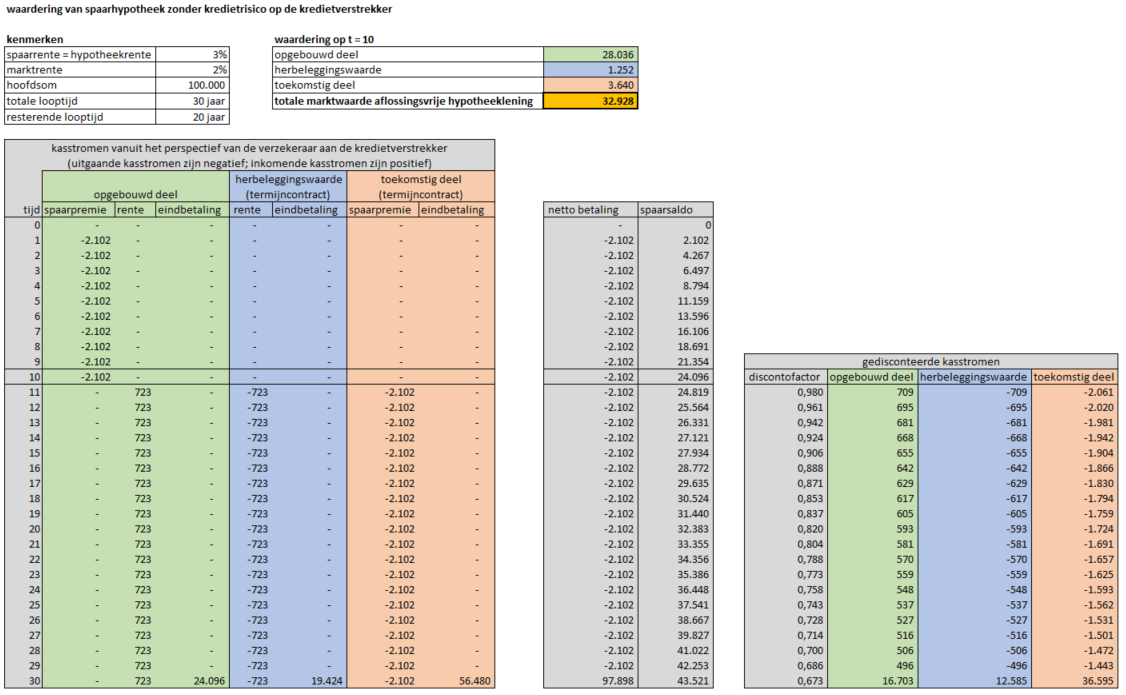 Activa Activa Activa Activa VariantOnderdeelBetrefts.02.01 balanspostI, IIIOpgebouwd deelVordering op de bankDeposits other than cash equivalentsIIaOpgebouwd deelHypotheekleningLoans and mortgages to individualsIIbOpgebouwd deelBorgstelling (CDS) van de kredietverstrekkerDerivativesIVaOpgebouwd deelsub-participaties van SPV waarbij verzekeraar wel deelt in eerste verliezenCollective Investments UndertakingsIVbOpgebouwd deelsub-participaties van SPV waarbij verzekeraar wel deelt in eerste verliezenalleTermijncontractenDe absolute waarde van de termijncontracten indien positiefDerivativesPassivaPassivaPassivaPassivaVariantOnderdeelBetrefts.02.01 balanspostI, II, III, IV-Verplichting aan de kredietnemer/polishouderTechnical provisions – life (excluding health and index-linked and unit-linked)alleTermijncontractenDe absolute waarde van de termijncontracten indien negatiefDerivatives